Раздел 1. «Общие сведения о государственной (муниципальной) услуге»Раздел 2. "Общие сведения о "подуслугах"Раздел 3. "Сведения о заявителях "подуслуги"Раздел 4. "Документы, предоставляемые заявителем для получения "подуслуги"Раздел 5. "Документы и сведения, получаемые посредством межведомственного информационного взаимодействия"Раздел 6. "Результат "подуслуги"Раздел 7. "Технологические процессы предоставления "подуслуги"Раздел 8. "Особенности предоставления "подуслуги" в электронной форме"Приложение 1Заявление		Прошу (просим) передать в собственность жилое помещение, расположенное по адресу: ______________________________________________________ и находящееся в пользовании по договору социального найма ______________________________________________________________(указать реквизиты договора) следующим участникам приватизации:	Сведения о лицах, включенных в договор социального найма, а также о несовершеннолетних детях - участников приватизации, не участвующих в приватизации:Опись документов, прилагаемых к заявлению:Даем согласие на обработку своих персональных данных.Дата подачи заявления _______________Подпись совершеннолетних и несовершеннолетних лиц в возрасте от 14 до 18 лет либо их представителей:Приложение 2Заявление		Прошу (просим) передать в собственность жилое помещение, расположенное по адресу: г. Оха, ул. Ленина, д. 44, кв. 4 и находящееся в пользовании по договору социального найма  от 01.02.2003 № 101(указать реквизиты договора) следующим участникам приватизации:	Сведения о лицах, включенных в договор социального найма, а также о несовершеннолетних детях - участников приватизации, не участвующих в приватизации:Опись документов, прилагаемых к заявлению:Даем согласие на обработку своих персональных данных.Дата подачи заявления _______________Подпись совершеннолетних и несовершеннолетних лиц в возрасте от 14 до 18 лет либо их представителей:Приложение 3Заявление-согласие (отказ от участия в приватизации)Я,______________________________________________________________________________________,Ф.И.О., дата рождения_____________________________________________________________________________________________ (вид документа, удостоверяющего личность, серия, номер, наименование органа, выдавшего документ, дата выдачи документа)_____________________________________________________________________________________________(адрес регистрации по месту жительства)_____________________________________________________________________________________________(телефон)даю согласие и не возражаю против приватизации жилого помещения, расположенного по адресу: ________________________________________________, состоящего из _____ комнат(ы), на _____ этаже, общей площадью ________ кв. метров, жилой площадью ________кв. метров.На имя   ____________________________________________________________указать ФИО, год рождения участников приватизации____________________________________________________________________и отказываюсь от права на приватизацию указанного жилого помещения.Правовые последствия отказа от права на приватизацию жилого помещения мне известны.____________________    ___________________    _________________          Дата                                        Ф.И.О.                           ПодписьПриложение 4Заявление-согласие (отказ от участия в приватизации)Я, Иванов Степан Иванович, 01.05.1993 г.р., паспорт РФ 65 01 254963, выдан УВД гор. Хабаровска, зарегистрирован по адресу Оха, ул. Ленина, д. 44 кв 4, к.тел. 8111-111-11-11___________________________________________________________________________________________даю согласие и не возражаю против приватизации жилого помещения, расположенного по адресу:  г. Оха, ул. Ленина, д. 44, кв. 4, состоящего из _2____ комнат(ы), на __2___ этаже, общей площадью __60__ кв. метров, жилой площадью ________кв. метров.На имя   _Ивановой Светланы Петровны___________________________________________________________указать ФИО, год рождения участников приватизации____________________________________________________________________и отказываюсь от права на приватизацию указанного жилого помещения.Правовые последствия отказа от права на приватизацию жилого помещения мне известны.______дата______________    __Иванов С.П.____    ____подпись__          Дата                                        Ф.И.О.                           ПодписьПриложение 5Договор № _______________передачи жилого помещения в собственность граждангород Оха Сахалинской области _____________________________________(дата прописью)	Комитет по управлению муниципальным имуществом и экономике муниципального образования городской округ «Охинский», действуя от имени муниципального образования городской округ «Охинский», именуемый в дальнейшем – «Комитет», в лице председателя комитета____________________________________, действующего на основании Положения о комитете, с одной стороны,	 и гр.______________________(ФИО граждан), _______________ (дата рождения) года рождения, место рождения:______________________., гражданство:__________, пол:__________, паспорт _________________(серия, номер), выданный_______________________ (кем, когда выдан), код подразделения________________, зарегистрированный по адресу:________________________________, именуемый в дальнейшем – «Гражданин», с другой стороныруководствуясь Законом Российской Федерации от 04.07.1991 № 1541-1 «О приватизации жилищного фонда в Российской Федерации», заключили настоящий договор о нижеследующем:Комитет передает безвозмездно в собственность ______________________________(ФИО граждан) квартиру, расположенную по адресу:______________________, состоящую из _____________комнат, общей площадью __________________кв.м.Однократность участия «Гражданина» в приватизации проверена.                                                       До заключения настоящего договора «Гражданин» не участвовал в приватизации жилых помещений, не выступал стороной по договорам передачи жилого помещения в собственность в порядке приватизации.«Гражданин» проживает в жилом помещении на основании договора социального найма жилого помещения № ____________ от _______________г.Проживающие в жилом помещении совместно с «Гражданином» члены его семьи, согласны на передачу жилого помещения в собственность. «Гражданин» приобретает право собственности (владения, пользования, распоряжения) на квартиру с момента регистрации права собственности в Охинском отделе Управления Федеральной службы государственной регистрации, кадастра и картографии по Сахалинской области. «Гражданин» в соответствии с законом несет бремя содержания  квартиры, а также бремя содержания общего имущества собственников помещений в многоквартирном доме. «Гражданин» имеет право на приобретение жилого помещения в собственность бесплатно в порядке приватизации в домах государственного и муниципального жилищного фонда один раз.Содержание статей 17, 30 Жилищного кодекса Российской Федерации; 167, 209, 223, 288, 292 Гражданского кодекса Российской Федерации; 1, 7, 11, Закона Российской Федерации от 04.07.1991 № 1541-1 «О приватизации жилищного фонда в Российской Федерации» сторонам понятно.В случае смерти «Гражданина» все права и обязанности по настоящему договору переходят его наследникам на общих основаниях.Расходы, связанные с оформлением настоящего договора, а также с регистрацией перехода права производятся за счет_______________________(ФИО граждан).С момента регистрации права собственности в Охинском отделе Управления Федеральной службы государственной регистрации, кадастра и картографии по Сахалинской области на граждан возлагаются обязанности по оплате взносов на капитальный ремонт, согласно региональной программе «Капитальный ремонт общего имущества в многоквартирном доме, расположенном на территории Сахалинской области, в период с 2014 года по 2043 год»Договор может быть расторгнут при волеизъявлении сторон договора («Комитета» и «Гражданина»), а в случае спора – в судебном порядке по иску одной из сторон.Настоящий договор составлен в двух экземплярах, из которых один выдается «Гражданину», второй остается в архиве Комитета.Адреса сторон:«Комитет»: Сахалинская область, г. Оха ул. Ленина д. 13«Гражданин»: _____________________________(адрес регистрации граждан)Договор зарегистрирован в Комитете по управлению муниципальным имуществом и экономике муниципального образования городской округ «Охинский», записан в реестровую книгу №____________.Приложение 6Договор № 11679передачи жилого помещения в собственность граждангород Оха Сахалинской области десятое июня две тысячи двадцать третьего года	Комитет по управлению муниципальным имуществом и экономике муниципального образования городской округ «Охинский», действуя от имени муниципального образования городской округ «Охинский», именуемый в дальнейшем – «Комитет», в лице председателя комитета Терехина Дмитрия Владимировича, действующего на основании Положения о комитете, с одной стороны,	 и гр. Иванова Светлана Петровна, 17.11.1973 года рождения, место рождения: с. Некрасовка Охинский р-н Сахалинская обл., гражданство: РФ, пол: муж., паспорт 64 18 978074, выданный УМВД России по Сахалинской области, 07.12.2018 года, код подразделения 650-011, зарегистрированный по адресу: Сахалинская область, Охинский район, с. Некрасовка, ул. Парковая, д. 14 (четырнадцать), кв. 1 (один), именуемый в дальнейшем – «Гражданин», с другой стороныруководствуясь Законом Российской Федерации от 04.07.1991 № 1541-1 «О приватизации жилищного фонда в Российской Федерации», заключили настоящий договор о нижеследующем:Комитет передает безвозмездно в собственность Ивановой Светлане Петровне квартиру, расположенную по адресу: Сахалинская область, Охинский район, с. Некрасовка, ул. Парковая, д. 14 (четырнадцать), кв. 1 (один), состоящую из трех комнат, общей площадью 60,9 кв.м.Однократность участия «Гражданина» в приватизации проверена.                До заключения настоящего договора «Гражданин» не участвовал в приватизации жилых помещений, не выступал стороной по договорам передачи жилого помещения в собственность в порядке приватизации.«Гражданин» проживает в жилом помещении на основании договора социального найма жилого помещения № 84 от 21.07.2009 г.Проживающие в жилом помещении совместно с «Гражданином» члены его семьи, согласны на передачу жилого помещения в собственность. «Гражданин» приобретает право собственности (владения, пользования, распоряжения) на квартиру с момента регистрации права собственности в Охинском отделе Управления Федеральной службы государственной регистрации, кадастра и картографии по Сахалинской области. «Гражданин» в соответствии с законом несет бремя содержания  квартиры, а также бремя содержания общего имущества собственников помещений в многоквартирном доме. «Гражданин» имеет право на приобретение жилого помещения в собственность бесплатно в порядке приватизации в домах государственного и муниципального жилищного фонда один раз.Содержание статей 17, 30 Жилищного кодекса Российской Федерации; 167, 209, 223, 288, 292 Гражданского кодекса Российской Федерации; 1, 7, 11, Закона Российской Федерации от 04.07.1991 № 1541-1 «О приватизации жилищного фонда в Российской Федерации» сторонам понятно.В случае смерти «Гражданина» все права и обязанности по настоящему договору переходят его наследникам на общих основаниях.Расходы, связанные с оформлением настоящего договора, а также с регистрацией перехода права производятся за счет Ивановой Светланы Петровны.С момента регистрации права собственности в Охинском отделе Управления Федеральной службы государственной регистрации, кадастра и картографии по Сахалинской области на граждан возлагаются обязанности по оплате взносов на капитальный ремонт, согласно региональной программе «Капитальный ремонт общего имущества в многоквартирном доме, расположенном на территории Сахалинской области, в период с 2014 года по 2043 год»Договор может быть расторгнут при волеизъявлении сторон договора («Комитета» и «Гражданина»), а в случае спора – в судебном порядке по иску одной из сторон.Настоящий договор составлен в двух экземплярах, из которых один выдается «Гражданину», второй остается в архиве Комитета.Адреса сторон:«Комитет»: Сахалинская область, г. Оха ул. Ленина д. 13«Гражданин»: Сахалинская область, Охинский район, с. Некрасовка, ул. Парковая,                д. 14, кв. 1.Договор зарегистрирован в Комитете по управлению муниципальным имуществом и экономике муниципального образования городской округ «Охинский», записан в реестровую книгу № 11709.О направлении информацииУважаемая(ый)______________(имя, отчество гражданина)!	Комитет по управлению муниципальным имуществом и экономике муниципального образования городской округ «Охинский» на Ваше обращение о передаче жилого помещения, расположенного по адресу: ____________________________________, в Вашу собственность в порядке приватизации сообщает следующее.В соответствии с законом Российской Федерации от 04.07.1991 № 1541-1 «О приватизации жилищного фонда в Российской Федерации», административным регламентом предоставления муниципальной услуги «Передача жилых помещений муниципального жилищного фонда в собственность граждан (приватизация)», утвержденным постановлением администрации муниципального образования городской округ «Охинский» от _________________ № ______________, для решения вопроса о приватизации  ________________________________(указываются причины отказа).Учитывая изложенное, оформить договор передачи жилого помещения по адресу: ______________________________в Вашу собственность не представляется возможным, в связи с чем комитет возвращает заявление с прилагаемыми документами.О направлении информацииУважаемая Елена Дмитриевна!	Комитет по управлению муниципальным имуществом и экономике муниципального образования городской округ «Охинский» на Ваше обращение о передаче жилого помещения, расположенного по адресу: Сахалинская область, г. Оха, уч. Военный, д. 10, кв. 10, в Вашу собственность в порядке приватизации сообщает следующее.В соответствии с законом Российской Федерации от 04.07.1991                                 № 1541-1 «О приватизации жилищного фонда в Российской Федерации», административным регламентом предоставления муниципальной услуги «Передача жилых помещений муниципального жилищного фонда в собственность граждан (приватизация)», утвержденным постановлением администрации муниципального образования городской округ «Охинский» от 28.12.2022 № 996, для решения вопроса о приватизации в представленном пакете документов отсутствуют справки, подтверждающие факт Вашей регистрации по месту жительства в период с 11.07.1991 г. по 23.01.2009 г.Рекомендуем Вам обратиться в Охинский городской суд для установления юридического факта неиспользования права приватизации жилого помещения в период с 11.07.1991 г. по 23.01.2009 г.В случае регистрации по месту жительства за пределами Охинского района в указанный период, необходимо дополнительно представить справку о неиспользовании права приватизации в ином субъекте Российской Федерации, муниципальном образовании, районе.Учитывая изложенное, оформить договор передачи жилого помещения по адресу: Сахалинская область, г. Оха, уч. Военный, д. 10, кв. 10 в Вашу собственность не представляется возможным, в связи с чем комитет возвращает заявление с прилагаемыми документами.Приложение 9межведомственный запросУважаемый _______________!Комитет по управлению муниципальным имуществом и экономике муниципального образования городской округ «Охинский» просит направить в наш адрес справку о неиспользовании (использовании) права приватизации жилого помещения на имя гр. __________________ (Ф.И.О.), ___________ года рождения, который(ая) был(а) зарегистрирован(а) по месту жительства по адресу: _________________________________________________________________, в период с _________ г. по  ___________ г.Данные сведения необходимы для оформления гр. ________________(Ф.И.О.) договора передачи жилого помещения в собственность граждан.Приложение 10межведомственный запросУважаемый Антон Иванович!Комитет по управлению муниципальным имуществом и экономике муниципального образования городской округ «Охинский» просит направить в наш адрес справку о неиспользовании (использовании) права приватизации жилого помещения на имя гр. Ивановой Марии Михайловны, 01.01.1950 года рождения, которая была зарегистрирована по месту жительства по адресу: Сахалинская область, Поронайский район, с. Забайкалец, ул. Светлая, д. 6, кв. 300, в период с 12.04.1988 г. по 01.01.1994 г.Данные сведения необходимы для оформления гр. Ивановой М.М. договора передачи жилого помещения в собственность граждан.Приложение 11Заполняется на бланке органа власти, ответственного за направление ответа на межведомственный запросДля предъявления по месту требованияСПРАВКАДана о том, что ___________________________(Ф.И.О.), ___________г.р., ранее зарегистрированный(ая) по адресу:______________________________________________________________ в период с ______________ по_____________гг., по вопросу приватизации жилого помещения в _________________________(орган власти) не обращалась. Договор о передаче помещения в собственность и свидетельство о праве собственности по состоянию до даты выдачи справки не оформлялись. Приватизированного жилья в г. __________________  и ________________ районе не имеет.Должность                                                                                         ФИОПриложение 12Бланк органа власти, ответственного за направление ответа на межведомственный запросДля предъявления по месту требованияСПРАВКАДана о том, что Иванова Мария Михайловна, 01.01.1950 г.р., ранее зарегистрированный(ая) по адресу: Сахалинская область, Поронайский район, с. Забайкалец, ул. Светлая, д. 6, кв. 300, в период с 12.04.1988 г. по 01.01.1994 г., по вопросу приватизации жилого помещения в Администрацию Поронайского городского округа не обращалась. Договор о передаче помещения в собственность и свидетельство о праве собственности по состоянию до даты выдачи справки не оформлялись. Приватизированного жилья в г. Поронайске  и Поронайском  районе не имеет.    Мэр                                                                                         И.И. Иванов№ п/пПараметрЗначение параметра/состояние1.Наименование органа, предоставляющего услугуКомитет по управлению муниципальным имуществом  и экономике муниципального образования городской округ «Охинский» (далее – ОМСУ)2.Номер услуги в федеральном реестре65403000100000190643.Полное наименование услугиПередача в собственность граждан занимаемых ими жилых помещений жилищного фонда (приватизация жилищного фонда)4.Краткое наименование услугиПередача в собственность граждан занимаемых ими жилых помещений жилищного фонда (приватизация жилищного фонда)5.Административный регламент предоставления услуги Постановление администрации муниципального образования городской округ «Охинский» от 28.12.2022 № 996 «Об утверждении административного регламента предоставления муниципальной услуги «Передача в собственность граждан занимаемых ими жилых помещений жилищного фонда (приватизация жилищного фонда)»6.Перечень "подуслуг"нет7.Способы оценки качества предоставления услугирадиотелефонная связь (смс-опрос, телефонный опрос)терминальные устройства в многофункциональном центре предоставления государственных и муниципальных услуг (далее – МФЦ)региональная государственная информационная система «Портал государственных и муниципальных услуг» (далее – РПГУ)федеральная государственная информационная система «Единый портал государственных и муниципальных услуг (функций)» (далее- ЕПГУ)информационно-телекоммуникационная сеть "Интернет"Срок предоставления в зависимости от условийСрок предоставления в зависимости от условийОснования отказа в приеме документовОснования отказа в  предоставлении "подуслуги"Основания приостановления предоставления "подуслуги"Срок приостановления предоставления "подуслуги"Плата за предоставление "подуслуги"Плата за предоставление "подуслуги"Плата за предоставление "подуслуги"при подаче заявления по месту жительства (месту нахождения юр. лица)при подаче заявления не по месту жительства (по месту обращения)Основания отказа в приеме документовОснования отказа в  предоставлении "подуслуги"Основания приостановления предоставления "подуслуги"Срок приостановления предоставления "подуслуги"наличие платы (государственной пошлины)реквизиты нормативного правового акта, являющегося основанием для взимания платы (государственной пошлины)КБК для взимания платы (государственной пошлины), в том числе через МФЦСпособ обращения за получением "подуслуги"Способ получения результата "подуслуги"1234567891011Передача в собственность граждан занимаемых ими жилых помещений жилищного фонда (приватизация жилищного фонда)Передача в собственность граждан занимаемых ими жилых помещений жилищного фонда (приватизация жилищного фонда)Передача в собственность граждан занимаемых ими жилых помещений жилищного фонда (приватизация жилищного фонда)Передача в собственность граждан занимаемых ими жилых помещений жилищного фонда (приватизация жилищного фонда)Передача в собственность граждан занимаемых ими жилых помещений жилищного фонда (приватизация жилищного фонда)Передача в собственность граждан занимаемых ими жилых помещений жилищного фонда (приватизация жилищного фонда)Передача в собственность граждан занимаемых ими жилых помещений жилищного фонда (приватизация жилищного фонда)Передача в собственность граждан занимаемых ими жилых помещений жилищного фонда (приватизация жилищного фонда)Передача в собственность граждан занимаемых ими жилых помещений жилищного фонда (приватизация жилищного фонда)Передача в собственность граждан занимаемых ими жилых помещений жилищного фонда (приватизация жилищного фонда)Передача в собственность граждан занимаемых ими жилых помещений жилищного фонда (приватизация жилищного фонда)35 рабочих дней35 рабочих днейОтказ заявителя (представителем заявителя) при личном обращении предъявить документ, удостоверяющий личностьНетНет-Нет-- на бумажном носителе лично в ОМСУ или МФЦ, с которым ОМСУзаключено соглашение о взаимодействии;в форме электронного документа:- через личный кабинет на ЕПГУ, РПГУ.заявителю (представителю заявителя) одним из следующих способов:- в форме документа на бумажном носителе в ОМСУ;- в соответствии с порядком, определенным соглашением, заключенныммежду ОМСУ и МФЦ: в форме бумажного документа, поступившего изОМСУ, либо документа, составленного и заверенного МФЦ,подтверждающего содержание электронного документа, поступившего изОМСУ№ п/пКатегории лиц, имеющих право на получение "подуслуги"Документ, подтверждающий правомочие заявителя соответствующей категории на получение "подуслуги"Установленные требования к документу, подтверждающему правомочие заявителя соответствующей категории на получение "подуслуги"Наличие возможности подачи заявления на предоставление "подуслуги" представителями заявителяИсчерпывающий перечень лиц, имеющих право на подачу заявления от имени заявителяНаименование документа, подтверждающего право подачи заявления от имени заявителяУстановленные требования к документу, подтверждающему право подачи заявления от имени заявителя12345678Передача в собственность граждан занимаемых ими жилых помещений жилищного фонда (приватизация жилищного фонда)Передача в собственность граждан занимаемых ими жилых помещений жилищного фонда (приватизация жилищного фонда)Передача в собственность граждан занимаемых ими жилых помещений жилищного фонда (приватизация жилищного фонда)Передача в собственность граждан занимаемых ими жилых помещений жилищного фонда (приватизация жилищного фонда)Передача в собственность граждан занимаемых ими жилых помещений жилищного фонда (приватизация жилищного фонда)Передача в собственность граждан занимаемых ими жилых помещений жилищного фонда (приватизация жилищного фонда)Передача в собственность граждан занимаемых ими жилых помещений жилищного фонда (приватизация жилищного фонда)Передача в собственность граждан занимаемых ими жилых помещений жилищного фонда (приватизация жилищного фонда)1.Граждане Российской Федерации, имеющие право пользования жилыми помещениями муниципального жилищного фонда на условиях социального найма на территории муниципального образования городской округ «Охинский», ранее не участвовавшие в приватизации жилых помещений или участвовавшие в приватизации занимаемого жилого помещения до совершеннолетия--ИмеетсяПредставители заявителя, действующие в силу полномочий, основанных на оформленной в установленном законодательством Российской Федерации порядке доверенностиДоверенность1. Должна быть нотариально удостоверена (должна содержать передаваемое полномочие, наименование документа, указание на место его составления, дату составления, сведения о доверителе и доверенном лице (Ф.И.О. полностью, паспортные данные), подпись доверителя, срок на которой она выдана) или оформлена в простой письменной форме (должна содержать передаваемое полномочие, Ф.И.О. или наименование доверителя, которое выполняет поручение, подпись доверителя или должностного лица, подготовившего документ, дату составления документа, а также сведения, подтверждающие наличие права представлять заявителя на подачу заявления от имени заявителя, печать (при наличии).2. Должна быть действительна на срок обращения за предоставлением муниципальной услуги.3. Не должна содержать подчисток, приписок, зачеркнутых слов и других исправлений.4. Не должна иметь повреждений, наличие которых не позволяет однозначно истолковать их содержание.Представители заявителя, действующие в силу полномочий, основанных на акте уполномоченного на то государственного органа или органа местного самоуправленияАкт уполномоченного на то государственного органа или органа местного самоуправления об установлении опеки (попечительства)1. Должен содержать следующие сведения: фамилия, имя, отчество, дата и место рождения ребенка; фамилия, имя, отчество, дата рождения, опекуна (попечителя); дата и номер решения, подпись должностного лица, печать органа, выдавшего документ.2. Должен быть действителен на срок обращения за предоставлением муниципальной услуги.3. Не должен содержать подчисток, приписок, зачеркнутых слов и других исправлений.4. Не должен иметь повреждений, наличие которых не позволяет однозначно истолковать их содержание.Законные представителиСвидетельство о рождении1. Свидетельство о рождении должно содержать следующие сведения: фамилия, имя, отчество, дата и место рождения ребенка; фамилия, имя, отчество, дата рождения, гражданство родителей (одного из родителей); дата составления и номер записи акта о рождении; место государственной регистрации рождения; дата и место выдачи свидетельства о рождении.2. Должно быть действительно на срок обращения за предоставлением муниципальной услуги.3. Не должно содержать подчисток, приписок, зачеркнутых слов и других исправлений.4. Не должно иметь повреждений, наличие которых не позволяет однозначно истолковать их содержание.№ п/пКатегория документаНаименование документов, которые предоставляет заявитель для получения "подуслуги"Количество необходимых экземпляров документа с указанием подлинник/копияУсловие предоставления документаУстановленные требования к документуФорма (шаблон) документаОбразец документа/заполнения документа12345678Передача в собственность граждан занимаемых ими жилых помещений жилищного фонда (приватизация жилищного фонда)Передача в собственность граждан занимаемых ими жилых помещений жилищного фонда (приватизация жилищного фонда)Передача в собственность граждан занимаемых ими жилых помещений жилищного фонда (приватизация жилищного фонда)Передача в собственность граждан занимаемых ими жилых помещений жилищного фонда (приватизация жилищного фонда)Передача в собственность граждан занимаемых ими жилых помещений жилищного фонда (приватизация жилищного фонда)Передача в собственность граждан занимаемых ими жилых помещений жилищного фонда (приватизация жилищного фонда)Передача в собственность граждан занимаемых ими жилых помещений жилищного фонда (приватизация жилищного фонда)Передача в собственность граждан занимаемых ими жилых помещений жилищного фонда (приватизация жилищного фонда)1.ЗаявлениеЗаявление на участие в приватизации  1 экз. подлинник для формирования в дело при обращении в ОМСУ; формирование электронного образа и возврата заявителю при обращении в МФЦНетВ заявлении обязательно указываются: фамилия, имя, отчество обратившегося гражданинаадрес проживанияперечень прилагаемых документовреквизиты договора наймаВ случае смены ФИО в период с 11.07.1991 указать предыдущие ФИО, наименование, дату, номердокумента, подтверждающегосмену ФИО и орган, еговыдавшийуказываются сведения обо всех гражданах,включенных в договор найма жилого помещения и ранеезарегистрированных по данному адресу и причинах снятия их срегистрационного учета (регистрация по иному адресу, смерть, выезд запределы области и т.д.)Приложение 1Приложение 22.Документы, удостоверяющие личность заявителя и всех совершеннолетних членов семьи, зарегистрированных в приватизируемом жилом помещенииПаспорт гражданина РФ1 экз. подлинник (для удостоверения личности, сверки данных в заявлении)При личном обращении заявителя или его представителя (в случае представления заявления совершеннолетним гражданином и несовершеннолетним гражданином, достигшим возраста 14 лет)1. Должен быть действительным на срок обращения за предоставлением муниципальной услуги.2. Не должен содержать подчисток, приписок, зачеркнутых слов и других исправлений.3. Не должен иметь повреждений, наличие которых не позволяет однозначно истолковать содержание.--2.Документы, удостоверяющие личность заявителя и всех совершеннолетних членов семьи, зарегистрированных в приватизируемом жилом помещенииВременное удостоверение личности гражданина РФ1 экз. подлинник (для удостоверения личности сверки данных в заявлении)При личном обращении заявителя или его представителяФорма утверждена приказом ФМС России Приказ МВД России от 16.11.2020 № 773 "Об утверждении Административного регламента Министерства внутренних дел Российской Федерации по предоставлению государственной услуги по выдаче, замене паспортов гражданина Российской Федерации, удостоверяющих личность гражданина Российской Федерации на территории Российской Федерации" .                                                                                                                                                                                          Выдается подразделениями управления по вопросам миграции МВД России по желанию гражданина в случае утраты или переоформления паспорта; размер 176 x 125 мм, изготовляется на перфокарточной бумаге; наличие личной фотографии; наличие сведений о фамилии, имени, дате и месте рождения, адреса места жительства (места пребывания), личной подписи владельца удостоверения; наличие сведений о дате выдачи и подразделении, выдавшем документ, причине выдачи, а также сроке действия (который может быть продлен); удостоверение подписывается руководителем подразделения, его выдавшего, с заверением печатью.--3.Документ, подтверждающий полномочия представителя заявителяДоверенность1 экз. подлинник либо нотариально заверенная копия (для снятия копии и формирования в дело при обращении в ОМСУ; формирование электронного образа и возврата заявителю при обращении в МФЦ)В случае представления заявления представителем заявителя, действующего в силу полномочий, основанных на оформленной в установленном законодательством Российской Федерации порядке доверенности1. Должна быть нотариально удостоверена (должна содержать передаваемое полномочие, наименование документа, указание на место его составления, дату составления, сведения о доверителе и доверенном лице (Ф.И.О. полностью, паспортные данные), подпись доверителя, срок на которой она выдана) или оформлена в простой письменной форме (должна содержать передаваемое полномочие, Ф.И.О. или наименование доверителя, которое выполняет поручение, подпись доверителя или должностного лица, подготовившего документ, дату составления документа, а также сведения, подтверждающие наличие права представлять заявителя на подачу заявления от имени заявителя, печать (при наличии).2. Должна быть действительна на срок обращения за предоставлением муниципальной услуги.3. Не должна содержать подчисток, приписок, зачеркнутых слов и других исправлений.4. Не должна иметь повреждений, наличие которых не позволяет однозначно истолковать их содержание.--Свидетельство о рождении1 экз. подлинник либо нотариально заверенная копия (для установления полномочий и сверки данных в заявлении)В случае представления заявления представителем заявителя, действующим на основании свидетельства о рождении1.Должно содержать следующие сведения: фамилия, имя, отчество, дата и место рождения; фамилия, имя, отчество, дата рождения, гражданство родителей; дата составления и номер записи акта о рождении; место государственной регистрации; дата и место выдачи свидетельства. 2. Должно быть действительно на срок обращения за предоставлением муниципальной услуги.3. Не должно содержать подчисток, приписок, зачеркнутых слов и других исправлений.4. Не должно иметь повреждений, наличие которых не позволяет однозначно истолковать их содержание.--Акт уполномоченного на то государственного органа или органа местного самоуправления об установлении опеки (попечительства)1 экз. подлинник либо нотариально заверенная копия (для установления полномочий и сверки данных в заявлении)В случае представления заявления представителем заявителя, действующим в силу полномочий, основанных на акте уполномоченного на то государственного органа или органа местного самоуправления1.Должно содержать следующие сведения: фамилия, имя, отчество, дата и место рождения; фамилия, имя, отчество, дата рождения, гражданство родителей; дата составления и номер записи акта о рождении; место государственной регистрации; дата и место выдачи свидетельства. 2. Должно быть действительно на срок обращения за предоставлением муниципальной услуги.3. Не должно содержать подчисток, приписок, зачеркнутых слов и других исправлений.4. Не должно иметь повреждений, наличие которых не позволяет однозначно истолковать их содержание.--4.Документ, подтверждающий личность представителяПаспорт гражданина РФ1 экз. подлинник (для удостоверения личности, сверки данных в заявлении)При личном обращении представителя заявителя1. Должен быть действительным на срок обращения за предоставлением муниципальной услуги.2. Не должен содержать подчисток, приписок, зачеркнутых слов и других исправлений.3. Не должен иметь повреждений, наличие которых не позволяет однозначно истолковать содержание.--4.Документ, подтверждающий личность представителяВременное удостоверение личности гражданина РФ1 экз. подлинник (для удостоверения личности, сверки данных в заявлении)При личном обращении представителя заявителя1. Должен быть действительным на срок обращения за предоставлением муниципальной услуги.2. Не должен содержать подчисток, приписок, зачеркнутых слов и других исправлений.3. Не должен иметь повреждений, наличие которых не позволяет однозначно истолковать содержание.--4.Документ, подтверждающий личность представителяВоенный билет солдата, матроса, сержанта, старшины, прапорщика, мичмана и офицера запаса1 экз. подлинник (для удостоверения личности, сверки данных в заявлении)При личном обращении представителя заявителя1. Должен быть действительным на срок обращения за предоставлением муниципальной услуги.2. Не должен содержать подчисток, приписок, зачеркнутых слов и других исправлений.3. Не должен иметь повреждений, наличие которых не позволяет однозначно истолковать содержание.--4.Документ, подтверждающий личность представителяУдостоверение личности военнослужащего РФ1 экз. подлинник (для удостоверения личности, сверки данных в заявлении)При личном обращении представителя заявителя1. Должен быть действительным на срок обращения за предоставлением муниципальной услуги.2. Не должен содержать подчисток, приписок, зачеркнутых слов и других исправлений.3. Не должен иметь повреждений, наличие которых не позволяет однозначно истолковать содержание.--4.Документ, подтверждающий личность представителяПаспорт иностранного гражданина1 экз. подлинник (для удостоверения личности, сверки данных в заявлении)При личном обращении представителя заявителя1. Должен быть действительным на срок обращения за предоставлением муниципальной услуги.2. Не должен содержать подчисток, приписок, зачеркнутых слов и других исправлений.3. Не должен иметь повреждений, наличие которых не позволяет однозначно истолковать содержание.--4.Документ, подтверждающий личность представителяВид на жительство1 экз. подлинник (для удостоверения личности, сверки данных в заявлении)При личном обращении представителя заявителя1. Должен быть действительным на срок обращения за предоставлением муниципальной услуги.2. Не должен содержать подчисток, приписок, зачеркнутых слов и других исправлений.3. Не должен иметь повреждений, наличие которых не позволяет однозначно истолковать содержание.--4.Документ, подтверждающий личность представителяУдостоверение беженца1 экз. подлинник (для удостоверения личности, сверки данных в заявлении)При личном обращении представителя заявителя1. Должен быть действительным на срок обращения за предоставлением муниципальной услуги.2. Не должен содержать подчисток, приписок, зачеркнутых слов и других исправлений.3. Не должен иметь повреждений, наличие которых не позволяет однозначно истолковать содержание.--4.Документ, подтверждающий личность представителяСвидетельство о рассмотрении ходатайства о признании беженцем на территории РФ по существу1 экз. подлинник (для удостоверения личности, сверки данных в заявлении)При личном обращении представителя заявителя1. Должен быть действительным на срок обращения за предоставлением муниципальной услуги.2. Не должен содержать подчисток, приписок, зачеркнутых слов и других исправлений.3. Не должен иметь повреждений, наличие которых не позволяет однозначно истолковать содержание.--4.Документ, подтверждающий личность представителяСвидетельство о предоставлении временного убежища на территории РФ1 экз. подлинник (для удостоверения личности, сверки данных в заявлении)При личном обращении представителя заявителя1. Должен быть действительным на срок обращения за предоставлением муниципальной услуги.2. Не должен содержать подчисток, приписок, зачеркнутых слов и других исправлений.3. Не должен иметь повреждений, наличие которых не позволяет однозначно истолковать содержание.--4.Документ, подтверждающий личность представителяУдостоверение вынужденного переселенца1 экз. подлинник (для удостоверения личности, сверки данных в заявлении)При личном обращении представителя заявителя1. Должен быть действительным на срок обращения за предоставлением муниципальной услуги.2. Не должен содержать подчисток, приписок, зачеркнутых слов и других исправлений.3. Не должен иметь повреждений, наличие которых не позволяет однозначно истолковать содержание.--4.Документ, подтверждающий личность представителяРазрешение на временное проживание1 экз. подлинник (для удостоверения личности, сверки данных в заявлении)При личном обращении представителя заявителя1. Должен быть действительным на срок обращения за предоставлением муниципальной услуги.2. Не должен содержать подчисток, приписок, зачеркнутых слов и других исправлений.3. Не должен иметь повреждений, наличие которых не позволяет однозначно истолковать содержание.--4.Документ, подтверждающий личность представителяДокумент, удостоверяющий личность на период рассмотрения заявления о признании гражданином РФ или о приеме в гражданство РФ1 экз. подлинник (для удостоверения личности, сверки данных в заявлении)При личном обращении представителя заявителя1. Должен быть действительным на срок обращения за предоставлением муниципальной услуги.2. Не должен содержать подчисток, приписок, зачеркнутых слов и других исправлений.3. Не должен иметь повреждений, наличие которых не позволяет однозначно истолковать содержание.--5.Согласие (отказ) отдельных граждан от участия в приватизации жилого помещенияЗаявление (согласие (отказ) отдельных граждан от участия в приватизации жилого помещения)1 экз. подлинник либо нотариально заверенная копия (для снятия копии и формирования в дело при обращении в ОМСУ; формирование электронного образа и возврата заявителю при обращении в МФЦ)В случае согласия (отказа) отдельных граждан от участия в приватизации жилого помещения.В случае невозможности личной явкизаявителей представляются нотариально заверенные заявления об отказе отправа на приватизацию жилого помещения1.Должно содержать следующие сведения: фамилия, имя, отчество, дата рождения. 2. Должно быть действительно на срок обращения за предоставлением муниципальной услуги.3. Не должно содержать подчисток, приписок, зачеркнутых слов и других исправлений.4. Не должно иметь повреждений, наличие которых не позволяет однозначно истолковать их содержание.Приложение №  3Приложение № 46.Документы, о государственной регистрации актов гражданского состоянияСвидетельство (справка) о регистрации брака, и их нотариально удостоверенный перевод на русский язык1 экз. подлинник либо нотариально заверенная копия (для снятия копии и формирования в дело при обращении в ОМСУ; формирование электронного образа и возврата заявителю при обращении в МФЦ)Предоставляются в случае перемены заявителем фамилии, имени, отчества после 11 июля 1991года, выданные компетентными органами иностранного государства.Свидетельство о заключении брака содержит следующие сведения:фамилия (до и после заключения брака), имя, отчество, дата и место рождения, гражданство и национальность (если это указано в записи акта о заключении брака) каждого из лиц, заключивших брак;дата заключения брака;дата составления и номер записи акта о заключении брака;место государственной регистрации заключения брака (наименование органа записи актов гражданского состояния);дата и место выдачи свидетельства о заключении брака (наименование органа записи актов гражданского состояния).--Свидетельство (справка) о расторжении брака, и их нотариально удостоверенный перевод на русский языкСвидетельство о расторжении брака содержит следующие сведения:фамилия (до и после расторжения брака), имя, отчество, дата и место рождения, гражданство и национальность (если это указано в записи акта о расторжении брака) каждого из лиц, расторгших брак;дата расторжения брака;дата составления и номер записи акта о расторжения брака;место государственной регистрации расторжения брака (наименование органа записи актов гражданского состояния);дата и место выдачи свидетельства о расторжении брака (наименование органа записи актов гражданского состояния).--Свидетельство (справка) о перемене фамилии, имени, отчества, и их нотариально удостоверенный перевод на русский язык1. Свидетельство (справка) о перемене имени должно содержать следующие сведения:фамилия, собственно имя, отчество (до и после их перемены), дата и место рождения, гражданство, национальность (если это указано в записи акта о перемене имени) лица, переменившего имя;дата составления и номер записи акта о перемене имени;место государственной регистрации перемены имени (наименование органа записи актов гражданского состояния, которым произведена государственная регистрация перемены имени);дата и место выдачи свидетельства о перемене имени (наименование органа записи актов гражданского состояния).2. Должно быть действительно на срок обращения за предоставлением муниципальной услуги.3. Не должно содержать подчисток, приписок, зачеркнутых слов и других исправлений.4. Не должно иметь повреждений, наличие которых не позволяет однозначно истолковать их содержание.--7.Документы, подтверждающие право пользования жилым помещением, занимаемым гражданином и членами его семьи Договор социального найма жилого помещения, решение о предоставлении жилого помещения1 экз. подлинник либо нотариально заверенная копия (для снятия копии и формирования в дело при обращении в ОМСУ; формирование электронного образа и возврата заявителю при обращении в МФЦ)Предоставляются в случае, если указанные документы (их копии или сведения, содержащиеся в них) не находятся в распоряжении ОМСУ1. Должен быть действительным на срок обращения за предоставлением муниципальной услуги.2. Не должен содержать подчисток, приписок, зачеркнутых слов и других исправлений.3. Не должен иметь повреждений, наличие которых не позволяет однозначно истолковать содержание.--7.Документы, подтверждающие право пользования жилым помещением, занимаемым гражданином и членами его семьи Решение о предоставлении жилого помещения1 экз. подлинник либо нотариально заверенная копия (для снятия копии и формирования в дело при обращении в ОМСУ; формирование электронного образа и возврата заявителю при обращении в МФЦ)1. Должен быть действительным на срок обращения за предоставлением муниципальной услуги.2. Не должен содержать подчисток, приписок, зачеркнутых слов и других исправлений.3. Не должен иметь повреждений, наличие которых не позволяет однозначно истолковать содержание.--Реквизиты актуальной технологической карты межведомственного взаимодействияНаименование запрашиваемого документа (сведения)Перечень и состав сведений, запрашиваемых в рамках межведомственного информационного взаимодействияНаименование органа (организации), направляющего (ей) межведомственный запросНаименование органа (организации), в адрес которого (ой) направляется межведомственный запросSID электронного сервиса/наименование вида сведенийСрок осуществления межведомственного информационного взаимодействияФормы (шаблоны) межведомственного запроса и ответа на межведомственный запросОбразцы заполнения форм межведомственного запроса и ответа на межведомственный запрос123456789Передача в собственность граждан занимаемых ими жилых помещений жилищного фонда (приватизация жилищного фонда)Передача в собственность граждан занимаемых ими жилых помещений жилищного фонда (приватизация жилищного фонда)Передача в собственность граждан занимаемых ими жилых помещений жилищного фонда (приватизация жилищного фонда)Передача в собственность граждан занимаемых ими жилых помещений жилищного фонда (приватизация жилищного фонда)Передача в собственность граждан занимаемых ими жилых помещений жилищного фонда (приватизация жилищного фонда)Передача в собственность граждан занимаемых ими жилых помещений жилищного фонда (приватизация жилищного фонда)Передача в собственность граждан занимаемых ими жилых помещений жилищного фонда (приватизация жилищного фонда)Передача в собственность граждан занимаемых ими жилых помещений жилищного фонда (приватизация жилищного фонда)Передача в собственность граждан занимаемых ими жилых помещений жилищного фонда (приватизация жилищного фонда)-Сведения о регистрации по месту жительства заявителя и членов его семьиФамилия, имя, отчество (при наличии) нанимателя/собственника.Фамилии, имена, отчества (при наличии) всех зарегистрированных на данной площади, степени родства, даты регистрации в занимаемом помещении).ОМСУМинистерство внутренних дел Российской Федерации СМЭВ 3.0 (МВД) Сведения о регистрации по месту жительства граждан РФ (СМЭВ3)6 рабочих дней (срок направления – 1 рабочий день, срок рассмотрения – 5 рабочих дней)---сведения о регистрации всех ранее зарегистрированных по данному адресу граждан, снятых с регистрационного учета в связи со сменой места жительстваФамилия, имя, отчество (при наличии) нанимателя/собственника.Фамилии, имена, отчества (при наличии) всех зарегистрированных на данной площади, степени родства, даты регистрации в занимаемом помещении).ОМСУМинистерство внутренних дел Российской ФедерацииСМЭВ 3.0 (МВД) Сведения о регистрации по месту жительства граждан РФ (СМЭВ3)6 рабочих дней (срок направления – 1 рабочий день, срок рассмотрения – 5 рабочих дней)---Сведения о государственной регистрации актов гражданского состояния для подтверждения родства, в случае перемены фамилии, имени, отчества, а также в случае смерти граждан, включенных в договор социального наймаСведения о заключении брака.Сведения о перемене фамилии, имени, отчества.Сведения о смерти.ОМСУФедеральная налоговая служба Российской ФедерацииСМЭВ 3.0(ФНС) Предоставление из ЕГР ЗАГС по запросу сведений о заключении брака (СМЭВ 3.0)СМЭВ 3.0(ФНС) Предоставление из ЕГР ЗАГС по запросу сведений о заключении брака (СМЭВ 3.0)СМЭВ 3.0(ФНС) Предоставление из ЕГР ЗАГС по запросу сведений о смерти (СМЭВ 3.0)6 рабочих дней (срок направления – 1 рабочий день, срок рассмотрения – 5 рабочих дней)---Сведения о регистрации по месту жительства ребенка (детей), если в паспорте заявителей указаны несовершеннолетние дети, незарегистрированные по данному адресу, никогда не проживавшие по данному адресу и не внесенные в договор социального наймаФамилии, имена, отчества (при наличии) детей, незарегистрированных по данному адресу, никогда не проживавших по данному адресу и не внесенные в договор социального наймаОМСУМинистерство внутренних дел Российской ФедерацииСМЭВ 3.0 (МВД) Сведения о регистрации по месту жительства граждан РФ (СМЭВ3)6 рабочих дней (срок направления – 1 рабочий день, срок рассмотрения – 5 рабочих дней)---Сведения о неиспользовании (использовании) гражданами права приватизации муниципальных жилых помещений от администрации населенного пункта по ранее занимаемому жилому помещению для подтверждения однократности права на приватизацию (в случае проживания за пределами городского округа «Охинский»Сведения о неиспользовании (использовании) гражданами права приватизации муниципальных жилых помещенийОМСУОрганы местного самоуправления, расположенные на территориях иных муниципальных образованийнет6 рабочих дней (срок направления – 1 рабочий день, срок рассмотрения – 5 рабочих дней)Приложение 9Приложение 11Приложение 10Приложение 12№ п/пДокумент/документы, являющийся(иеся) результатом "подуслуги"Требования к документу/документам, являющемуся(имся) результатом "подуслуги"Характеристика результата "подуслуги" (положительный/отрицательный)Форма  документа/документов, являющегося(ихся) результатом "подуслуги"Образец документа/документов, являющегося(ихся) результатом "подуслуги"Способы получения результата "подуслуги"Срок хранения не востребованных заявителем результатов "подуслуги"Срок хранения не востребованных заявителем результатов "подуслуги"№ п/пДокумент/документы, являющийся(иеся) результатом "подуслуги"Требования к документу/документам, являющемуся(имся) результатом "подуслуги"Характеристика результата "подуслуги" (положительный/отрицательный)Форма  документа/документов, являющегося(ихся) результатом "подуслуги"Образец документа/документов, являющегося(ихся) результатом "подуслуги"Способы получения результата "подуслуги"в органев МФЦ123456789Передача в собственность граждан занимаемых ими жилых помещений жилищного фонда (приватизация жилищного фонда)Передача в собственность граждан занимаемых ими жилых помещений жилищного фонда (приватизация жилищного фонда)Передача в собственность граждан занимаемых ими жилых помещений жилищного фонда (приватизация жилищного фонда)Передача в собственность граждан занимаемых ими жилых помещений жилищного фонда (приватизация жилищного фонда)Передача в собственность граждан занимаемых ими жилых помещений жилищного фонда (приватизация жилищного фонда)Передача в собственность граждан занимаемых ими жилых помещений жилищного фонда (приватизация жилищного фонда)Передача в собственность граждан занимаемых ими жилых помещений жилищного фонда (приватизация жилищного фонда)Передача в собственность граждан занимаемых ими жилых помещений жилищного фонда (приватизация жилищного фонда)Передача в собственность граждан занимаемых ими жилых помещений жилищного фонда (приватизация жилищного фонда)1.Договор о передаче жилого помещения в собственность гражданНормативный акт органа, предоставляющего услугу, включающий сведения о передаче в безвозмездную собственность квартиру, адрес квартиры, паспортные данные заявителяПоложительныйПриложение 5Приложение 6- в форме документа на бумажном носителе в ОМСУ;- в соответствии с порядком, определенным соглашением, заключенныммежду ОМСУ и МФЦ: в форме бумажного документа, поступившего изОМСУ, либо документа, составленного и заверенного МФЦ,подтверждающего содержание электронного документа, поступившего изОМСУ.1 год1 месяц2.Решение об отказе в заключении договора о передаче жилого помещения в собственность гражданПисьмо (уведомление) органа, предоставляющего услугу, содержащее: - ФИО (наименование) и адрес заявителя- дату, подпись;- описание оснований отказаОтрицательныйПриложение 7Приложение 8в форме документа на бумажном носителе в ОМСУ;- в соответствии с порядком, определенным соглашением, заключенныммежду ОМСУ и МФЦ: в форме бумажного документа, поступившего изОМСУ, либо документа, составленного и заверенного МФЦ,подтверждающего содержание электронного документа, поступившего изОМСУ.1 год1 месяц№ п/пНаименование процедуры процессаОсобенности исполнения процедуры процессаСроки исполнения процедуры (процесса)Исполнитель процедуры процессаРесурсы, необходимые для выполнения процедуры процессаФормы документов, необходимые для выполнения процедуры процесса1234567Передача в собственность граждан занимаемых ими жилых помещений жилищного фонда (приватизация жилищного фонда)Передача в собственность граждан занимаемых ими жилых помещений жилищного фонда (приватизация жилищного фонда)Передача в собственность граждан занимаемых ими жилых помещений жилищного фонда (приватизация жилищного фонда)Передача в собственность граждан занимаемых ими жилых помещений жилищного фонда (приватизация жилищного фонда)Передача в собственность граждан занимаемых ими жилых помещений жилищного фонда (приватизация жилищного фонда)Передача в собственность граждан занимаемых ими жилых помещений жилищного фонда (приватизация жилищного фонда)Передача в собственность граждан занимаемых ими жилых помещений жилищного фонда (приватизация жилищного фонда)1.1А. Прием заявления о предоставлении муниципальной услуги и прилагаемых к нему документов (при обращении в ОМСУ)1.1А. Прием заявления о предоставлении муниципальной услуги и прилагаемых к нему документов (при обращении в ОМСУ)1.1А. Прием заявления о предоставлении муниципальной услуги и прилагаемых к нему документов (при обращении в ОМСУ)1.1А. Прием заявления о предоставлении муниципальной услуги и прилагаемых к нему документов (при обращении в ОМСУ)1.1А. Прием заявления о предоставлении муниципальной услуги и прилагаемых к нему документов (при обращении в ОМСУ)1.1А. Прием заявления о предоставлении муниципальной услуги и прилагаемых к нему документов (при обращении в ОМСУ)1.1А. Прием заявления о предоставлении муниципальной услуги и прилагаемых к нему документов (при обращении в ОМСУ)1.1А.1.Прием заявления о предоставлении муниципальной услуги и прилагаемых к нему документовСпециалист, ответственный за прием документов, осуществляет следующие административные действия:1) при личном обращении заявителя (представителя заявителя) проверяет наличие документа, удостоверяющего личность заявителя (представителя заявителя);2) при наличии основания для отказа в приеме документов, необходимых для предоставления муниципальной услуги, установленного подразделом 2.7 административного регламента отказывает в приеме с разъяснением причин; 3) при отсутствии основания для отказа в приеме документов, необходимых для предоставления муниципальной услуги, установленного подразделом 2.7 административного регламента, осуществляет проверку представленного заявления и документов, сверяет копии представленных документов с их оригиналами (при наличии), обеспечивает подписание запроса лично заявителем и членами его семьи, регистрирует запрос;4) при личном обращении выдает заявителю или его представителю расписку в получении документов с указанием их перечня и даты получения;5) при поступлении заявления посредством почтового отправления направляет расписку в их получении по указанному в заявлении почтовому адресу;6) при поступлении заявления и документов в форме электронных документов, обеспечивает направление заявителю (представителю заявителя) сообщения об их получении с указанием входящего регистрационного номера, даты получения в личный кабинет заявителя (представителя заявителя) на ЕПГУ, РПГУ;7) при представлении заявителем документов, необходимых для предоставления муниципальной услуги, установленных пунктом 2.6.2 подраздела 2.6 раздела 2 административного регламента, передает заявление и документы лицу, ответственному за рассмотрение заявления о предоставлении муниципальной услуги и прилагаемых к нему документов, подготовку результата;  8) при непредставлении заявителем самостоятельно документов, установленных пунктом 2.6.2 подраздела 2.6 раздела 2 административного регламента, необходимых для предоставления муниципальной услуги, передает заявление и документы должностному лицу, ответственному за направление межведомственных запросов.В день поступления в ОМСУСпециалист ОМСУТехнологическое обеспечение:Принтер (МФУ)КомпьютерДокументационное обеспечение:ЗаявлениеПриложение 1Приложение 21.1Б. Прием заявления о предоставлении муниципальной услуги и прилагаемых к нему документов (при обращении в МФЦ)1.1Б. Прием заявления о предоставлении муниципальной услуги и прилагаемых к нему документов (при обращении в МФЦ)1.1Б. Прием заявления о предоставлении муниципальной услуги и прилагаемых к нему документов (при обращении в МФЦ)1.1Б. Прием заявления о предоставлении муниципальной услуги и прилагаемых к нему документов (при обращении в МФЦ)1.1Б. Прием заявления о предоставлении муниципальной услуги и прилагаемых к нему документов (при обращении в МФЦ)1.1Б. Прием заявления о предоставлении муниципальной услуги и прилагаемых к нему документов (при обращении в МФЦ)1.1Б. Прием заявления о предоставлении муниципальной услуги и прилагаемых к нему документов (при обращении в МФЦ)1.1Б.1Прием заявления о предоставлении муниципальной услугиРаботник МФЦ:1) проверяет наличие документов, подтверждающих личность заявителя (представителя заявителя), с целью установления их личности;2) при наличии основания для отказа в приеме документов, необходимых для предоставления муниципальной услуги, установленногоподразделом 2.7 настоящего административного регламента, отказывает в приеме с разъяснением причин;3) при отсутствии основания для отказа в приеме документов, необходимых для предоставления муниципальной услуги, установленных подразделом 2.7 настоящего административного регламента, осуществляет прием заявления;4) при отсутствии электронного документооборота с ОМСУ при необходимости осуществляет снятие копии с оригиналов документов и их заверение, либо проверяет соответствие представленных заявителем копий документов (за исключением нотариально заверенных) их оригиналам; 5) при наличии электронного документооборота с ОМСУ осуществляет подготовку электронных образов заявления и документов (при наличии), оригиналы возвращает заявителю;6) выдает заявителю или его представителю расписку в получении документов с указанием их перечня и даты получения (далее – расписка).В день поступления в МФЦСпециалист МФЦТехнологическое обеспечение:Принтер (МФУ)КомпьютерДокументационное обеспечение:ЗаявлениеПриложение 1Приложение 21.1Б.2Направление документов в ОМСУ1. Специалист осуществляет подготовку 2 экземпляров реестра направляемых документов.2. Специалист осуществляет доставку документов в ОМСУ.1 рабочий деньСпециалист МФЦТехнологическое обеспечение:КомпьютерАИС МФЦ-1.2. Формирование и направление межведомственных запросов в органы (организации), в распоряжении которых находятся документы и сведения, необходимые для предоставления муниципальной услуги1.2. Формирование и направление межведомственных запросов в органы (организации), в распоряжении которых находятся документы и сведения, необходимые для предоставления муниципальной услуги1.2. Формирование и направление межведомственных запросов в органы (организации), в распоряжении которых находятся документы и сведения, необходимые для предоставления муниципальной услуги1.2. Формирование и направление межведомственных запросов в органы (организации), в распоряжении которых находятся документы и сведения, необходимые для предоставления муниципальной услуги1.2. Формирование и направление межведомственных запросов в органы (организации), в распоряжении которых находятся документы и сведения, необходимые для предоставления муниципальной услуги1.2. Формирование и направление межведомственных запросов в органы (организации), в распоряжении которых находятся документы и сведения, необходимые для предоставления муниципальной услуги1.2. Формирование и направление межведомственных запросов в органы (организации), в распоряжении которых находятся документы и сведения, необходимые для предоставления муниципальной услуги1.2.1Формирование и направление межведомственных запросов в органы (организации)Специалист, ответственный за направление межведомственных запросов, осуществляет следующие административные действия:1) формирует и направляет межведомственные запросы в целях получения: - сведений о регистрации заявителя и членов его семьи, а также иных граждан, указанных в договоре найма, в приватизируемом жилом помещении - в Министерство внутренних дел Российской Федерации;- сведений о регистрации всех ранее зарегистрированных по данному адресу граждан, снятых с регистрационного учета в связи со сменой места жительства- в Министерство внутренних дел Российской Федерации;- сведений о регистрации по прежнему месту жительства заявителя и членов его семьи после 11 июля 1991 года - в Министерство внутренних дел Российской Федерации;- сведений о том, что несовершеннолетние дети не были прописаны (зарегистрированы) в приватизируемом жилом помещении - в Министерство внутренних дел Российской Федерации;- сведений о государственной регистрации актов гражданского состояния для подтверждения родства, в случае перемены фамилии, имени, отчества, а также в случае смерти граждан, включенных в договор найма – в Федеральную налоговую службу Российской Федерации;- сведений о неиспользовании (использовании) гражданами права приватизации муниципальных жилых помещений от администрации населенного пункта по ранее занимаемому жилому помещению для подтверждения однократности права на приватизацию (в случае проживания за пределами муниципального образования городской округ «Охинский») – в органы местного самоуправления, расположенные на территориях иных муниципальных образований;2) передает заявление о предоставлении муниципальной услуги и прилагаемые к нему документы должностному лицу, ответственному за рассмотрение заявления о предоставлении муниципальной услуги и прилагаемых к нему документов, подготовку результатаВ день приема заявления о предоставлении муниципальной услугиСпециалист ОМСУТехнологическое обеспечение:Принтер (МФУ)Компьютер-1.3. Рассмотрение заявления о предоставлении муниципальной услуги и прилагаемых к нему документов, подготовка результата предоставления муниципальной услуги1.3. Рассмотрение заявления о предоставлении муниципальной услуги и прилагаемых к нему документов, подготовка результата предоставления муниципальной услуги1.3. Рассмотрение заявления о предоставлении муниципальной услуги и прилагаемых к нему документов, подготовка результата предоставления муниципальной услуги1.3. Рассмотрение заявления о предоставлении муниципальной услуги и прилагаемых к нему документов, подготовка результата предоставления муниципальной услуги1.3. Рассмотрение заявления о предоставлении муниципальной услуги и прилагаемых к нему документов, подготовка результата предоставления муниципальной услуги1.3. Рассмотрение заявления о предоставлении муниципальной услуги и прилагаемых к нему документов, подготовка результата предоставления муниципальной услуги1.3. Рассмотрение заявления о предоставлении муниципальной услуги и прилагаемых к нему документов, подготовка результата предоставления муниципальной услуги1.3.1Подготовка проекта решенияСпециалист, ответственный за проверку, выполняет следующие административные действия: 1) получение в рамках внутриведомственного взаимодействия: - документов, подтверждающих право пользования жилым помещением, занимаемым гражданином и членами его семьи (договор, решение о предоставлении жилого помещения) (комитет по управлению муниципальным имуществом и экономике муниципального образования городской округ «Охинский»); - сведений о предварительном разрешении органов опеки и попечительства на совершение сделок с имуществом подопечных, в случае приватизации жилого помещения в собственность несовершеннолетнего, оставшегося без попечения родителей, а также в случае отказа от включения несовершеннолетних либо лиц, признанных недееспособными, в число участников общей собственности на приватизируемое жилое помещение (управление образования муниципального образования городской округ «Охинский»);- сведений об установлении опеки (попечительства, патронажа) в случае представления интересов заявителя (членов его семьи) законным представителем, являющимся опекуном (попечителем) (управление образования муниципального образования городской округ «Охинский»).2) проверку представленных заявления и документов, а также поступивших по результатам межведомственных и внутриведомственных запросов;3) подготовку проекта:- договора о передаче жилого помещения в собственность граждан;- решения об отказе в заключении договора о передаче жилого помещения в собственность граждан;4) передает проекты решений руководителю для рассмотрения.30 рабочих дней с даты приема заявления о предоставлении муниципальной услуги и прилагаемых к нему документовСпециалист ОМСУТехнологическое обеспечение:Принтер (МФУ)КомпьютерПриложения 5,6,7,81.3.2Принятие решенияРуководитель выполняет следующие административные действия: 1) проверяет данные, указанные в проекте; 2) при отсутствии замечаний принимает решение путем подписания проекта и передает его должностному лицу, ответственному за направление результата предоставления муниципальной услуги;3) при наличии замечаний возвращает документы специалисту, ответственному за проверку, для повторного осуществления административных действий, указанных в пункте1.3.12 рабочих дняРуководитель ОМСУ--1.4.А Направление (выдача) результата предоставления муниципальной услуги (при обращении в ОМСУ)1.4.А Направление (выдача) результата предоставления муниципальной услуги (при обращении в ОМСУ)1.4.А Направление (выдача) результата предоставления муниципальной услуги (при обращении в ОМСУ)1.4.А Направление (выдача) результата предоставления муниципальной услуги (при обращении в ОМСУ)1.4.А Направление (выдача) результата предоставления муниципальной услуги (при обращении в ОМСУ)1.4.А Направление (выдача) результата предоставления муниципальной услуги (при обращении в ОМСУ)1.4.А Направление (выдача) результата предоставления муниципальной услуги (при обращении в ОМСУ)1.4.А.1Направление (выдача) результата предоставления муниципальной услугиСпециалист, ответственный за направление результата, выполняетследующие административные действия:1) при поступлении запроса на предоставление муниципальной услугиот заявителя при личном обращении в ОМСУ либо в электронной форме -уведомляет заявителя (представителя заявителя) по телефону о возможностиполучения документа с последующей его выдачей при личном обращениизаявителя (представителя заявителя);2) при поступлении запроса на предоставление муниципальной услугиот заявителя через МФЦ – осуществляет в соответствии со способом,определенным соглашением о взаимодействии с МФЦ, передачу результатапредоставления муниципальной услуги в МФЦ.В течение 3 рабочих дней со дня подготовки результатаСпециалист ОМСУТехнологическое обеспечение:Принтер (МФУ)КомпьютерТелефон -1.4Б. Выдача результата муниципальной услуги (при обращении в МФЦ)1.4Б. Выдача результата муниципальной услуги (при обращении в МФЦ)1.4Б. Выдача результата муниципальной услуги (при обращении в МФЦ)1.4Б. Выдача результата муниципальной услуги (при обращении в МФЦ)1.4Б. Выдача результата муниципальной услуги (при обращении в МФЦ)1.4Б. Выдача результата муниципальной услуги (при обращении в МФЦ)1.4Б. Выдача результата муниципальной услуги (при обращении в МФЦ)1.4Б.1Выдача результата муниципальной услугиРаботник МФЦ:1) в случае поступления в соответствии с соглашением о взаимодействии документа, являющегося результатом муниципальной услуги в электронном формате, подписанного электронной подписью должностного лица ОМСУ, осуществляет подготовку и заверение документов на бумажном носителе, подтверждающих содержание электронных документов;2) информирует заявителя о поступлении документа, являющегося результатом муниципальной услуги, способом, указанным заявителем при подаче запроса на предоставление муниципальной услуги;3) при обращении в МФЦ заявителя (представителя заявителя) с документом, удостоверяющим личность (полномочия), и распиской (комплексным запросом) осуществляет выдачу документа, являющегося результатом муниципальной услуги.1 рабочий деньСпециалист МФЦТехнологическое обеспечение:Компьютер -Способ получения заявителем информации о сроках и порядке предоставления "подуслуги"Способ записи на прием в орган, МФЦ для подачи запроса о предоставлении "подуслуги"Способ формирования запроса о предоставлении "подуслуги"Способ приема и регистрации органом, предоставляющим услугу, запроса о предоставлении "подуслуги"и иных документов, необходимых для предоставления "подуслуги"Способ оплаты государственной пошлины за предоставление "подуслуги" и уплаты иных платежей, взимаемых в соответствии с законодательством Российской ФедерацииСпособ получения сведений о ходе выполнения запроса о предоставлении "подуслуги"Способ подачи жалобы на нарушение порядка предоставления "подуслуги" и досудебного (внесудебного) обжалования решений и действий (бездействия) органа в процессе получения "подуслуги"1234567Передача в собственность граждан занимаемых ими жилых помещений жилищного фонда (приватизация жилищного фонда)Передача в собственность граждан занимаемых ими жилых помещений жилищного фонда (приватизация жилищного фонда)Передача в собственность граждан занимаемых ими жилых помещений жилищного фонда (приватизация жилищного фонда)Передача в собственность граждан занимаемых ими жилых помещений жилищного фонда (приватизация жилищного фонда)Передача в собственность граждан занимаемых ими жилых помещений жилищного фонда (приватизация жилищного фонда)Передача в собственность граждан занимаемых ими жилых помещений жилищного фонда (приватизация жилищного фонда)Передача в собственность граждан занимаемых ими жилых помещений жилищного фонда (приватизация жилищного фонда)1. Официальный сайт органа, предоставляющего услугу2. ЕПГУ3. РПГУ1. Запись на прием в ОМСУ:- официальный сайт органа, предоставляющего услугу;- РПГУ.2. Запись на прием в МФЦ:- официальный сайт МФЦ;- РПГУ.Через экранную форму на РПГУ, ЕПГУНе требуется предоставление заявителем документов на бумажном носителе-Через личный кабинет заявителя 1. Официальный сайт органа, предоставляющего услугу2 ЕПГУ3. РПГУ4. Портал федеральной государственной информационной системы, обеспечивающей процесс досудебного (внесудебного) обжалования решений и действий (бездействия)5. МФЦФИО, дата рождения, реквизиты свидетельства о рождении для лиц младше 14 летВ случае смены ФИО в период с 11.07.1991 указать предыдущие ФИО, наименование, дату, номер документа, подтверждающего смену ФИО и орган, его выдавшийУказать адреса проживания (при наличии) на территории Российской Федерации в период с 11.07.1991 (за исключением адреса приватизируемого помещения)Процент доли собственностиФИО представителя (при наличии), реквизиты документа, подтверждающегополномочия – указываются для опекуна(попечителя) (вид документа, подтверждающегополномочия, серия, номер,наименование органа, выдавшего документ,дата выдачи документа)ФИО, дата рождения, реквизиты свидетельства о рождении для лиц младше 14 летАдрес проживанияПричина, по которой не участвует в приватизации (отказ от приватизации, регистрация по иному адресу, участие в приватизации ранее, смерть и т.д.)В случае регистрации поместу жительства по иномуадресу, указывается адрес регистрации№ п/пНаименование документаПодписьФИОФИО, дата рождения, реквизиты свидетельства о рождении для лиц младше 14 летВ случае смены ФИО в период с 11.07.1991 указать предыдущие ФИО, наименование, дату, номер документа, подтверждающего смену ФИО и орган, его выдавшийУказать адреса проживания (при наличии) на территории Российской Федерации в период с 11.07.1991 (за исключением адреса приватизируемого помещения)Процент доли собственностиФИО представителя (при наличии), реквизиты документа, подтверждающегополномочия – указываются для опекуна(попечителя) (вид документа, подтверждающегополномочия, серия, номер,наименование органа, выдавшего документ,дата выдачи документа)Иванова Светлана Петровна, 01.02.1965г. Оха, ул. Советская, д. 22 кв. 601-ФИО, дата рождения, реквизиты свидетельства о рождении для лиц младше 14 летАдрес проживанияПричина, по которой не участвует в приватизации (отказ от приватизации, регистрация по иному адресу, участие в приватизации ранее, смерть и т.д.)В случае регистрации поместу жительства по иномуадресу, указывается адрес регистрацииИванов Степан Иванович, 01.05.1993гг. Оха ул. Ленина д. 44 кв. 4Отказ от участия в приватизации-№ п/пНаименование документа1.Паспорт2.Справка  с места жительстваПодписьФИОподписьИванова С.П.Председатель комитета по управлению муниципальным имуществоми экономике муниципального образованиягородской округ «Охинский»_____________________________________(подпись)М.П.Гражданин__________________________(подпись)             (Ф.И.О.)«______» ___________ 20____г.Председатель комитета по управлению муниципальным имуществоми экономике муниципального образованиягородской округ «Охинский»________________________________________________________________________(подпись)М.П.Гражданин__________________________(подпись)             (Ф.И.О.)«______» ___________ 20____г.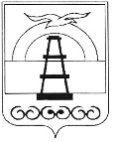 Приложение 7РОССИЙСКАЯ ФЕДЕРАЦИЯСАХАЛИНСКАЯ ОБЛАСТЬКОМИТЕТ ПО УПРАВЛЕНИЮМУНИЦИПАЛЬНЫМ ИМУЩЕСТВОМ ИЭКОНОМИКЕ МУНИЦИПАЛЬНОГО ОБРАЗОВАНИЯ ГОРОДСКОЙ ОКРУГ «ОХИНСКИЙ»(КУМИиЭ МО ГОРОДСКОЙ ОКРУГ «ОХИНСКИЙ»)ул. Ленина, д.13, г. Оха, Сахалинская обл., 694490komitet-okha@sakhalin.ruТел./Факс: 8(42437) 2 21 72E-mail: komitet-okha@sakhalin.ruФИО гражданинаАдрес__________   № ______________Председатель комитета по управлению муниципальным имуществом и экономике муниципального образования городской округ «Охинский»                       ФИО председателяН.В. МусаеваПриложение 8РОССИЙСКАЯ ФЕДЕРАЦИЯСАХАЛИНСКАЯ ОБЛАСТЬКОМИТЕТ ПО УПРАВЛЕНИЮМУНИЦИПАЛЬНЫМ ИМУЩЕСТВОМ ИЭКОНОМИКЕ МУНИЦИПАЛЬНОГО ОБРАЗОВАНИЯ ГОРОДСКОЙ ОКРУГ «ОХИНСКИЙ»(КУМИиЭ МО ГОРОДСКОЙ ОКРУГ «ОХИНСКИЙ»)ул. Ленина, д.13, г. Оха, Сахалинская обл., 694490komitet-okha@sakhalin.ruТел./Факс: 8(42437) 2 21 72E-mail: komitet-okha@sakhalin.ruИвановой Е.Д.г. Оха, ул. Троллейбусная, д. 1, кв. 1__________   № ______________Председатель комитета по управлению муниципальным имуществом и экономике муниципального образования городской округ «Охинский»                                     Т.Т. ИвановН.В. Мусаева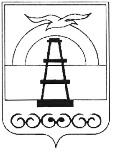 РОССИЙСКАЯ ФЕДЕРАЦИЯСАХАЛИНСКАЯ ОБЛАСТЬКОМИТЕТ ПО УПРАВЛЕНИЮМУНИЦИПАЛЬНЫМ ИМУЩЕСТВОМ ИЭКОНОМИКЕ МУНИЦИПАЛЬНОГО ОБРАЗОВАНИЯ ГОРОДСКОЙ ОКРУГ «ОХИНСКИЙ»(КУМИиЭ МО ГОРОДСКОЙ ОКРУГ «ОХИНСКИЙ»)ул. Ленина, д.13, г. Оха, Сахалинская обл., 694490komitet-okha@sakhalin.ruТел./Факс: 8(42437) 3 21 72E-mail: komitet-okha@sakhalin.ruРОССИЙСКАЯ ФЕДЕРАЦИЯСАХАЛИНСКАЯ ОБЛАСТЬКОМИТЕТ ПО УПРАВЛЕНИЮМУНИЦИПАЛЬНЫМ ИМУЩЕСТВОМ ИЭКОНОМИКЕ МУНИЦИПАЛЬНОГО ОБРАЗОВАНИЯ ГОРОДСКОЙ ОКРУГ «ОХИНСКИЙ»(КУМИиЭ МО ГОРОДСКОЙ ОКРУГ «ОХИНСКИЙ»)ул. Ленина, д.13, г. Оха, Сахалинская обл., 694490komitet-okha@sakhalin.ruТел./Факс: 8(42437) 3 21 72E-mail: komitet-okha@sakhalin.ruКому_______________Кому_______________                       № ____________на №                      от  _______                                     № ____________на №                      от  _______              Председатель комитета по управлению  муниципальным имуществом и экономике   муниципального образования городской    округ «Охинский»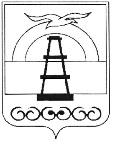 РОССИЙСКАЯ ФЕДЕРАЦИЯСАХАЛИНСКАЯ ОБЛАСТЬКОМИТЕТ ПО УПРАВЛЕНИЮМУНИЦИПАЛЬНЫМ ИМУЩЕСТВОМ ИЭКОНОМИКЕ МУНИЦИПАЛЬНОГО ОБРАЗОВАНИЯ ГОРОДСКОЙ ОКРУГ «ОХИНСКИЙ»(КУМИиЭ МО ГОРОДСКОЙ ОКРУГ «ОХИНСКИЙ»)ул. Ленина, д.13, г. Оха, Сахалинская обл., 694490komitet-okha@sakhalin.ruТел./Факс: 8(42437) 3 21 72E-mail: komitet-okha@sakhalin.ruМэру Поронайского городского округа А.И. Карпукову                       № ___________на №                       от  ______              Председатель комитета по управлению  муниципальным имуществом и экономике   муниципального образования городской    округ «Охинский»                                   И.И. Иванов